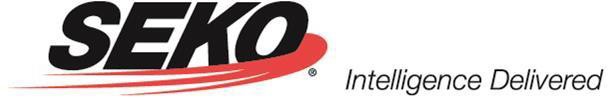 SEKO Worldwide LLC និង SEKO Customs Brokerage Inc ការបណ្តុះបណ្តាលសន្តិសុខ និងគោលការណ៍យល់ដឹងពីការគំរាមកំហែង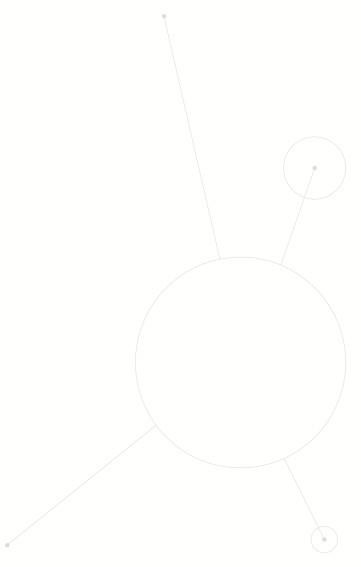 SEKO គឺជាអ្នកចូលរួមផ្នែកគយ និងពាណិជ្ជកម្មប្រឆាំងនឹងអំពើភេរវកម្ម (CTPAT) ហើយទទួលខុសត្រូវចំពោះការអនុវត្ត ការត្រួតពិនិត្យប្រចាំឆ្នាំ និងការអនុវត្តគោលការណ៍នេះជាប់លាប់។ វគ្គបណ្តុះបណ្តាលទាំងអស់នឹងត្រូវបានចងក្រងជាឯកសារនៅក្នុងប្រព័ន្ធគ្រប់គ្រងការសិក្សារបស់ SEKO (LMS)។ ការបណ្ដុះបណ្ដាលរំលឹកឡើងវិញនឹងត្រូវបានធ្វើឡើងយ៉ាងហោចណាស់ជារៀងរាល់ឆ្នាំ ឬនៅពេលដែលនីតិវិធី និងការគំរាមកំហែងផ្នែកសុវត្ថិភាពមានការផ្លាស់ប្តូរ។បុគ្គលិកទាំងអស់នឹងទទួលបានការបណ្តុះបណ្តាលលើប្រធានបទដូចខាងក្រោម៖កម្មវិធី CTPAT – គោលបំណង គោលដៅ និងចេតនានៃលក្ខណៈវិនិច្ឆ័យសុវត្ថិភាពអប្បបរមាការរៀបចំការទទួលស្គាល់គ្នាទៅវិញទៅមក និងកម្មវិធីរដ្ឋាភិបាលផ្សេងទៀត (កម្មវិធី AEO, PIP ។ល។)បញ្ហាជាក់លាក់របស់ក្រុមហ៊ុននៅពេលពួកគេអនុវត្តចំពោះកម្មវិធី CTPATការគ្រប់គ្រងការចូលប្រើចូលប្រើផ្ទាំងគ្រប់គ្រងឧបករណ៍នីតិវិធីអ្នកទស្សនានីតិវិធីអមដំណើរបុគ្គលប្រឈមដែលទំនងជាគ្មានការអនុញ្ញាតរាយការណ៍ពីឧប្បត្តិហេតុសុវត្ថិភាព/កង្វល់ការឃុបឃិតផ្ទៃក្នុងសុវត្ថិភាពរាងកាយចំណតហ៊ុមព័ទ្ធភ្លើងបំភ្លឺរចនាសម្ព័ន្ធអាគារច្រកទ្វារ និងច្រកទ្វារផ្ទះការចាក់សោឧបករណ៍ និងការគ្រប់គ្រងសោ / ប្រព័ន្ធរោទិ៍ និងការត្រួតពិនិត្យវីដេអូបុគ្គលិកទាំងអស់នឹងទទួលបានការបណ្តុះបណ្តាលលើប្រធានបទខាងលើក្នុងនាមជាភាគីនៃដំណើរការជួល និងការបណ្តុះបណ្តាលជាបន្តបន្ទាប់នៅពេលដែលការផ្លាស់ប្តូរគោលការណ៍។បុគ្គលិកផ្សេងទៀតអាចទទួលបានការបណ្តុះបណ្តាលពិសេសអាស្រ័យលើភារកិច្ចការងាររបស់ពួកគេ ឧ៖នីតិវិធីព័ត៌មានវិទ្យា សម្រាប់អ្នកប្រើប្រាស់កុំព្យូទ័រទាំងអស់។ការត្រួតពិនិត្យ និងការត្រួតពិនិត្យត្រា និងការត្រួតពិនិត្យកុងតឺន័រ/រ៉ឺម៉ក សម្រាប់បុគ្គលិកចតទំនិញតាមដាន និងត្រួតពិនិត្យចំពោះអ្នកបញ្ជូនព័ត៍មាន អ្នកគ្រប់គ្រង និងបុគ្គលិកសមស្របផ្សេងទៀត។ការរៀបចំឯកសារ ការពិនិត្យឡើងវិញ និងការបញ្ជូនសូចនាករដឹកជញ្ជូនគួរឱ្យសង្ស័យកញ្ចប់គួរឱ្យសង្ស័យការបណ្តុះបណ្តាលប្រព័ន្ធរោទិ៍នីតិវិធីត្រួតពិនិត្យសុវត្ថិភាពការពិនិត្យតាមកាលកំណត់អនុវត្តការវាយតម្លៃហានិភ័យធ្វើការពិនិត្យដៃគូអាជីវកម្មរបៀបធ្វើការផ្ទៀងផ្ទាត់សុវត្ថិភាពអំឡុងពេលចូលទៅកាន់គេហទំព័រទៅកាន់ដៃគូអាជីវកម្មក្នុងនាមជាអ្នកចូលរួមកម្មវិធី CTPAT SEKO ផ្តល់គយ និងការការពារព្រំដែន (CBP) ជាមួយនឹងព័ត៌មានសុវត្ថិភាពដែលអាចអនុវត្តបានតាមរយៈវិបផតថល CTPAT។ SEKO ត្រួតពិនិត្យ និងត្រូវបានត្រួតពិនិត្យដោយដៃគូអាជីវកម្មរបស់ខ្លួនដែលជាសមាជិក CTPAT តាមរយៈវិបផតថល CTPAT។សម្រាប់ព័ត៌មានទាក់ទងនឹង CTPAT ឬកម្មវិធីសន្តិសុខសង្វាក់ផ្គត់ផ្គង់ផ្សេងទៀតដែល SEKO ចូលរួម សូមទាក់ទង Compliance@sekologistics.comSEKO Logistics, 1501 East Woodfield Road, Suite 210E, Schaumburg, IL 60173| USA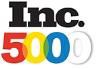 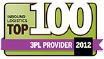 អ៊ីមែល៖ hello@sekologistics.com Toll Free: +1 800 228 2711 Tel: +1 630 919 4800www.sekologistics.com